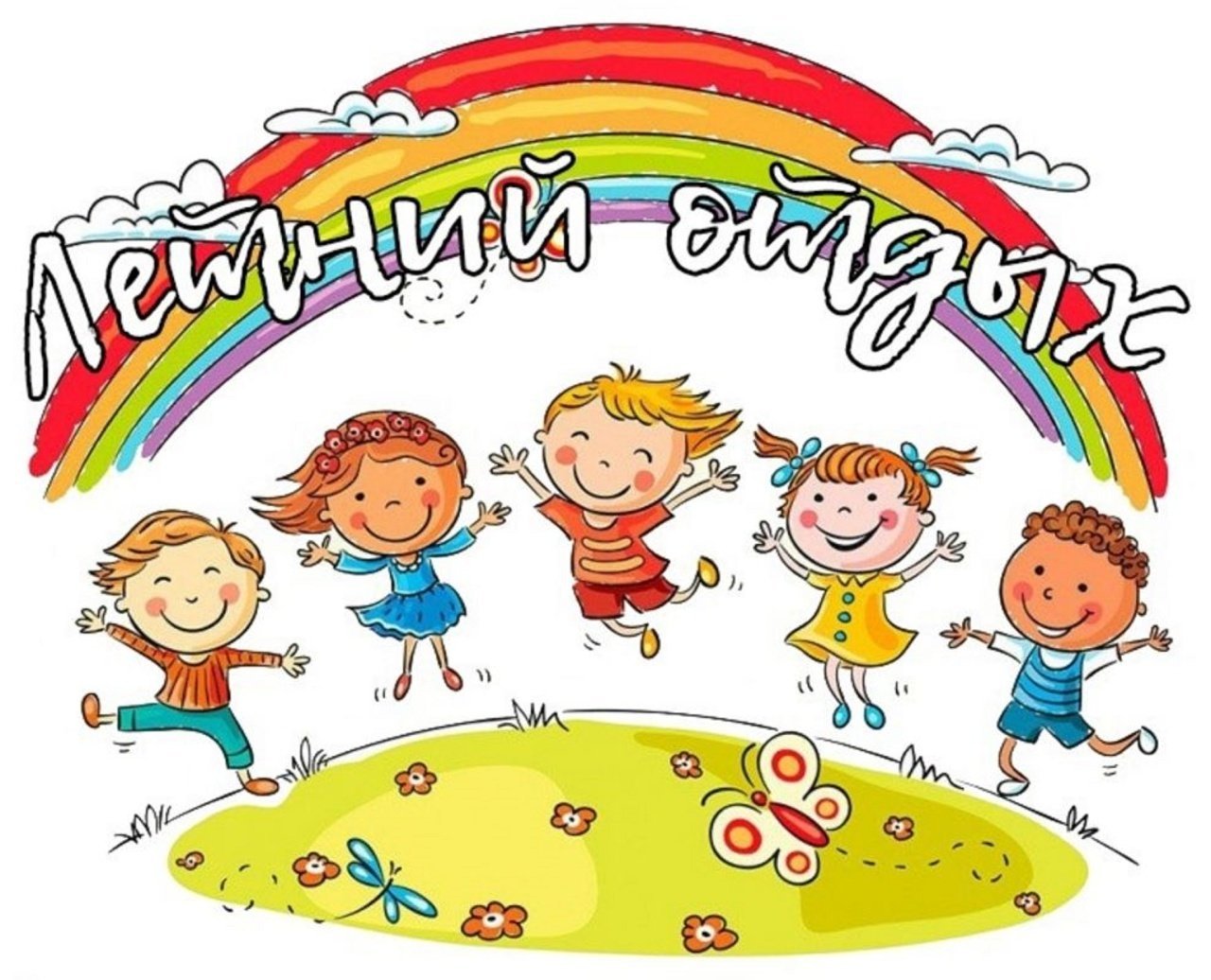     Летом 2024 года в МБОУ «Гимназия №2» в период с 15.07 по 12.08 будет работать пришкольный лагерь «Солнышко». Кол-во отрядов: 1 отряд (25 человек).Возраст: от 7 до 10 лет.Режим работы лагеря: с 08 ч 30 мин до 17 ч 30 мин  По вопросам организации летней оздоровительной кампании обращаться к заместителю директора по УВР Федосеенко Э.В. тел.8(495)527-70-43.